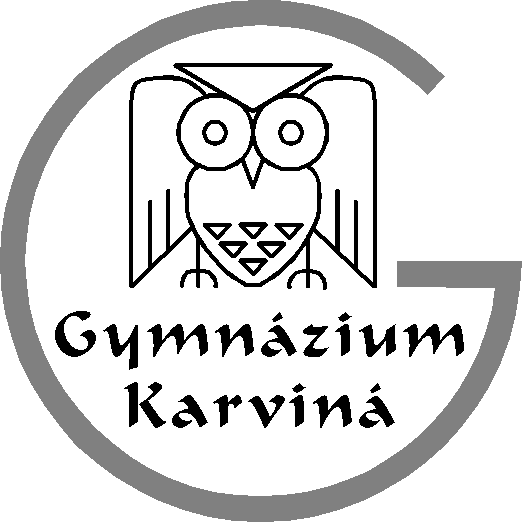 Gymnázium, Karviná, příspěvková organizace                                                                                                         tel/fax 59631 1197                                            Karviná - Nové Město, Mírová 1442,  735 06                                        Zřizovací listina Moravskoslezského kraje č.j. ZL/083/2001Žádost o nahrazení povinné zkoušky profilové části maturitní zkoušky z cizího jazyka  výsledkem úspěšně vykonané standardizované zkouškyVážený pane řediteli,s odkazem na ustanovení § 81 odst. 7 školského zákona a v souladu s ustanoveními vyhlášky č. 177/2009 Sb., o bližších podmínkách ukončování vzdělávání ve středních školách maturitní zkouškou, ve znění pozdějších předpisů, Vás žádám o nahrazení povinné zkoušky profilové části maturitní zkoušky konané z anglického jazyka výsledkem úspěšně vykonané standardizované zkoušky z tohoto cizího jazyka na úrovni B2 a vyšší podle Společného evropského referenčního rámce pro jazyky. Prohlašuji zároveň, že v profilové části maturitní zkoušky jsem přihlášen ke  čtyřem povinným zkouškám. Standardizovanou jazykovou zkoušku z anglického jazyka na úrovni …………………. jsem vykonal/-a dne . (uveďte datum vydání certifikátu).Jméno a příjmení žáka:Třída:V Karviné dne …………………….                                                     ………….…………………………                                                                                                                     Podpis žákaPříloha: Doklad nebo úředně ověřená kopie dokladu o úspěšném vykonání standardizované 
                jazykové zkoušky. 